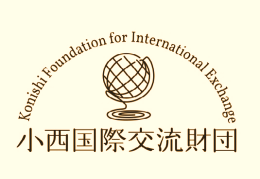 小西国際交流財団 研究助成報告書　　　　年　　　月　　　日公益財団法人 小西国際交流財団　御中以下の項目に記入してください。（行が足りない場合は適宜追加してください。）【報告者情報】【海外研究概要】【実施した海外研究の成果及び改善点】【往復搭乗券もしくはパスポートの出入国記録の写し】こちらの用紙を台紙にしてコピーして下さい。報告者名　　　　　　　　　　　　　　　　　　　　       　㊞　　　　　　　　　　　　　　　　　　　　       　㊞所属機関名部門・役職所属機関住所〒TEL受入機関名・部署所在地受入研究者名・役職留学期間西暦　　　年　　　月　　　日　～　　　　年　　　月　　　日渡航期間西暦　　　年　　　月　　　日　～　　　　年　　　月　　　日研究テーマ研究内容報告者名渡航先